AATIF  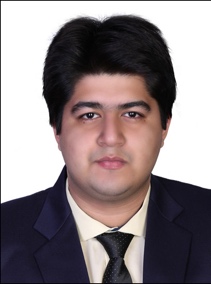 AATIF.348722@2freemail.com    B.Tech (Civil Engineer), MSc (Construction Management)ProfileHighly Adaptable and motivated professionally qualified engineer with 1 year of site management and construction supervision experience within the building sector. Career objective is to build a career with a leading corporate team of committed and dedicated professionals to contribute to the success of the organization.EducationWork ExperienceRoles& Responsibilities: - To assist the Construction Manager and Project Manager in overseeing all aspects of the day-to-day management of the project.Ensuring that the day-to-day planning along with monitoring and coordinated work performed by site supervisors and other engineering departments.To reviewand interpret architectural and engineering drawings for appropriateness to required function and/or institutional standard, and initiates revisions where appropriate; advise consultants and clients as to how best to achieve required results.To coordinate the collection and dissemination of technical information between or within the company and client.To schedule & monitor program activity to achieve an “on-time” result including follow-up with external suppliers to ensure timely response to action items.To monitor program cost activity to achieve an “in budget” result.To prepare quotations utilizing supplier information, cost standards, technical information from quality, manufacturing engineering, design.To evaluates project performance of functional areas.To liaise with Clients/Consultants for technical matters.To provide technical assistance to Purchase Department for procurement of materials.To assist Project Manager in managing team, preparing project program and financial estimates.To liaise with QA/QC Engineer in the preparation of Quality Records.To coordinate with QA/QC to issue inspection notice to the Consultant/Client during various stages of execution of the works.To ensure that timely corrective and preventive actions are taken on non-conformances identified during execution of the project.Roles and Responsibilities: -Supervising and managing site Construction activities including Health and Safety at site.Responsible for preparing the project files and discussing the project progress in the meeting.Maintaining and monitoring quality of worksPreparation of daily progress reportPlanning and arranging materials and manpower required for site work.Liaising with consultant for revision in drawings, inspections, testing and commissioning.Roles and Responsibilities: -Supervision of construction work in accordance with the drawings and specifications.Responsible for all aspects of successful execution of project.Preparation of checklist for all activities.Liaising with sub contractors, supervisors, quantity surveyors and general work force involved in the project.Implementation of Quality control and Health & safety procedures at site.Preparations of daily progress report and reporting to project manager.Training/ Internship ProgramInterpersonal SkillsGoal orientedA good team playerHave a meticulous and efficient work ethic.Proven leadership skills and ability to motivateTeam work skillsAnalytical attitude & managing in crisisIT ProficiencyAutoCAD - AdvancedMS office (Word, Excel and PowerPoint) - AdvancedMS Project - AdvancedPrimavera P6 – AdvancedReferencesAvailable on RequestDeclarationI do hereby declare and affirm that the above particulars furnished by me are true and accurate to the best of my knowledge.2014 - 2015Master of Science (MSc) Construction ManagementCity University, United KingdomMaster of Science (MSc) Construction ManagementCity University, United KingdomFirst ClassMeritDissertation:The Role of Effective Team Leadership & its Influence on Project Delivery in the Construction IndustryDissertation:The Role of Effective Team Leadership & its Influence on Project Delivery in the Construction IndustryFirst ClassMerit2010 - 2014Bachelor of Technology (B.Tech) in Civil EngineeringIntegral University, IndiaDissertation: Analysis of Green Building, Sustainable Design & ConstructionBachelor of Technology (B.Tech) in Civil EngineeringIntegral University, IndiaDissertation: Analysis of Green Building, Sustainable Design & ConstructionFirst Class 2010Senior Secondary School ExaminationCentral Board of Secondary Education(CBSE), India60%2008Higher Secondary School       ExaminationCentral Board of Secondary Education(CBSE), India70%Organization:Al Bader International Trading LimitedDesignation:Site EngineerLocation:Abu Dhabi, United Arab EmiratesPeriod:7th April 2016 to PresentProjects:Construction of villa of khalifa al hameli.Organization:Architorium LimitedDesignation:Site EngineerLocation:London, United KingdomPeriod:3 Months (1st July 2015 to 28thOctober 2015)Projects:Regeneration of coastal area projects (Multi story buildings).Organization:Al Bader Technical Services LLCDesignation:Site EngineerLocation:Abu Dhabi, United Arab EmiratesPeriod:4 Months (30thMay 2014 to 16ththSeptember 2014)Projects:Construction of a Villa for Hamed Abdullah Salem Al Ghaferi.Organization:Al Bader International Limited Designation:Trainee Civil EngineerLocation:Abu Dhabi, United Arab EmiratesProject Title:Construction of various villas at Khalifa City A.Duration:One Month (25th June 2013 to 24th July 2013)